В этом году, из-за самоизоляции, праздник День Победы мы были вынуждены отмечать каждый в своих домах. Но, несмотря на это, ребята нашей группы, вместе с родителями смогли внести свой вклад и отметить этот великий для страны день. 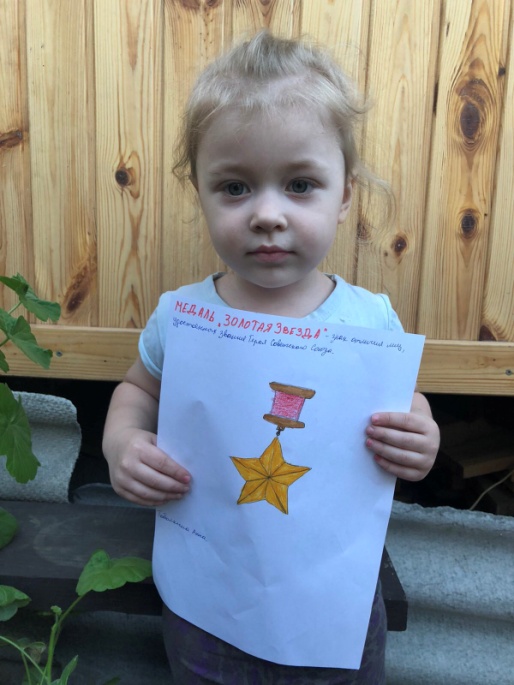 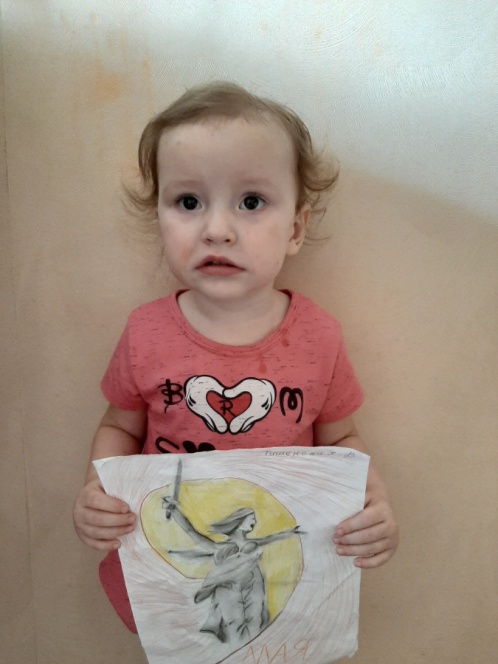 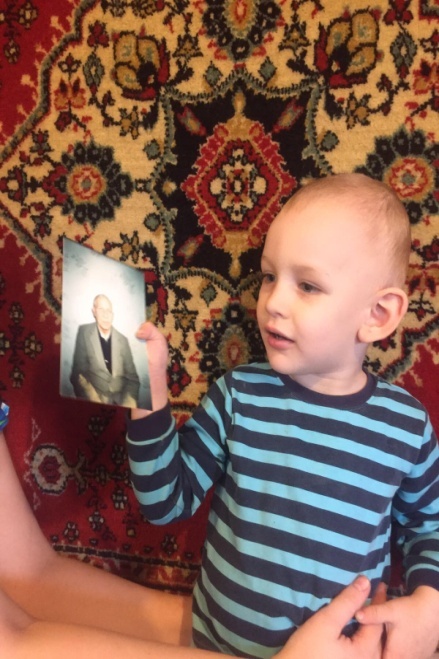 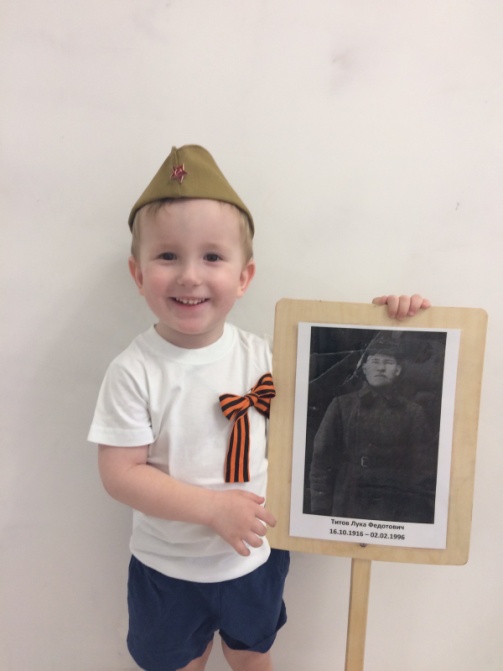 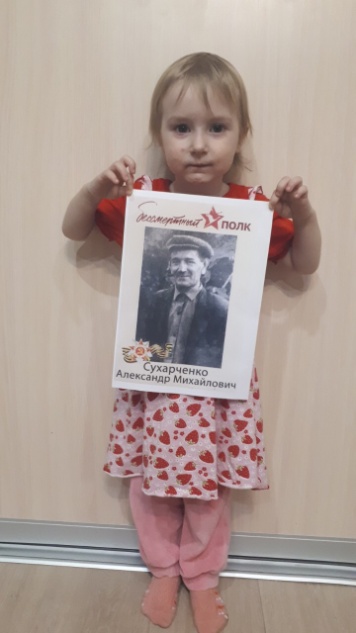 В канун 75-летия Победы в Великой Отечественной войне была проведена работа с родителями и детьми: акция "Окно Победы", «Свеча памяти», «Георгиевская ленточка»  В акции "Окна Победы" приняло участие 3 семьи. Они украшали окна своих квартир различными рисунками, композициями и шаблонами, являющимися символикой празднования 75-летия Победы в ВОВ. 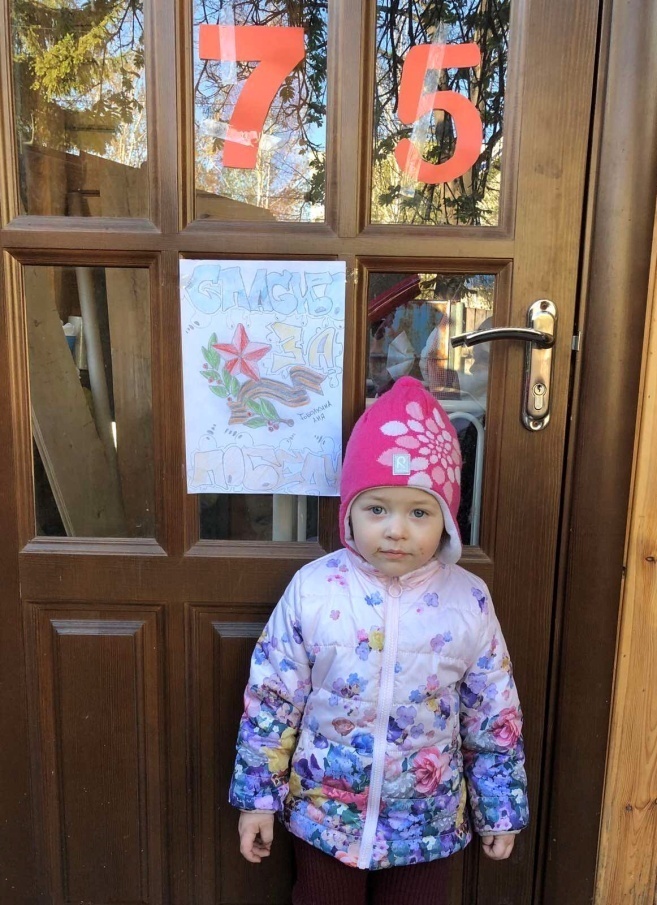 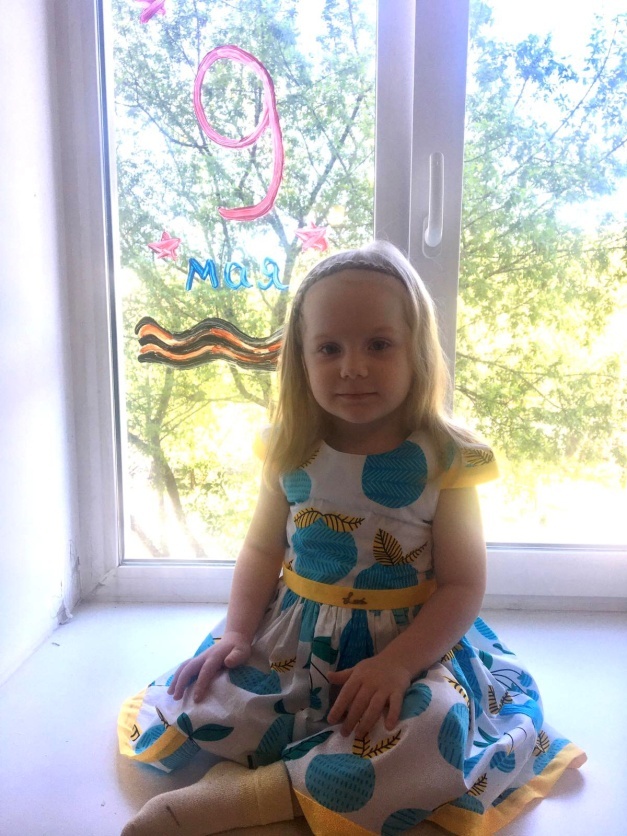 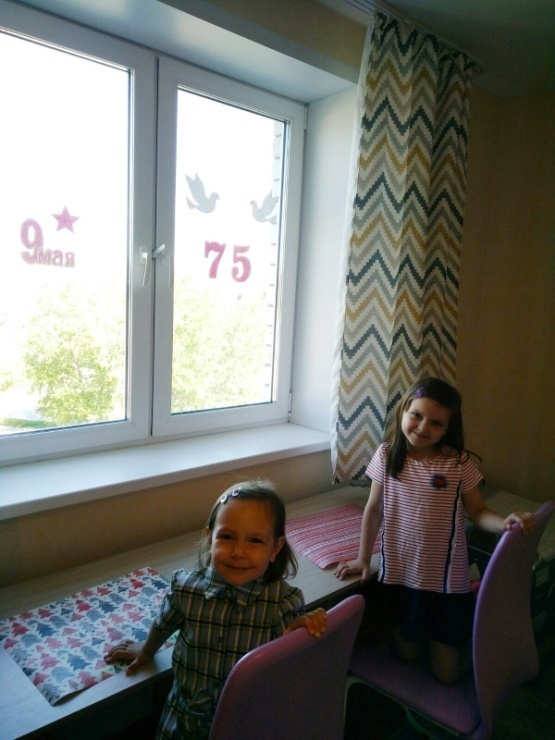 В акции "Свеча Памяти" приняло участие 2 семьи.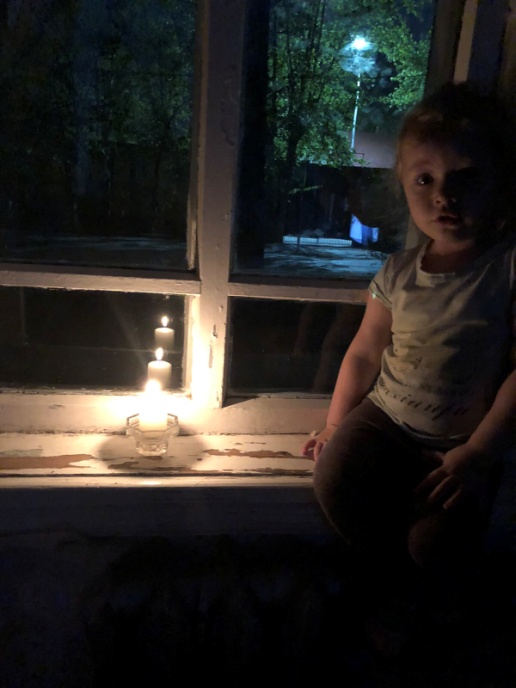 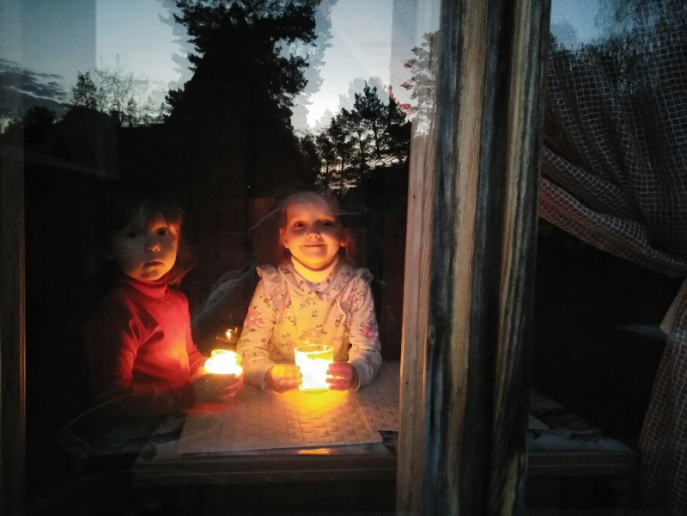 В акции "Георгиевская ленточка" приняло участие 2 семьи.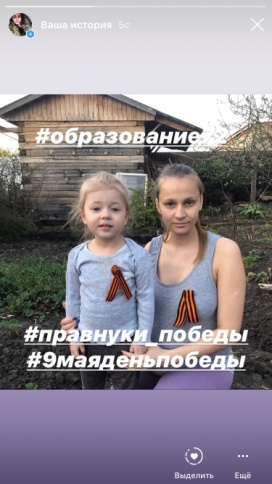 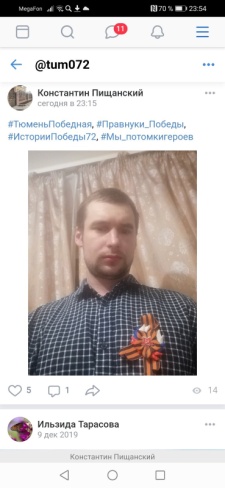 Воспитанники группы «Золотая рыбка»  совместно с родителями  организовали  акцию - флешмоб «Спасибо прадед за победу!» 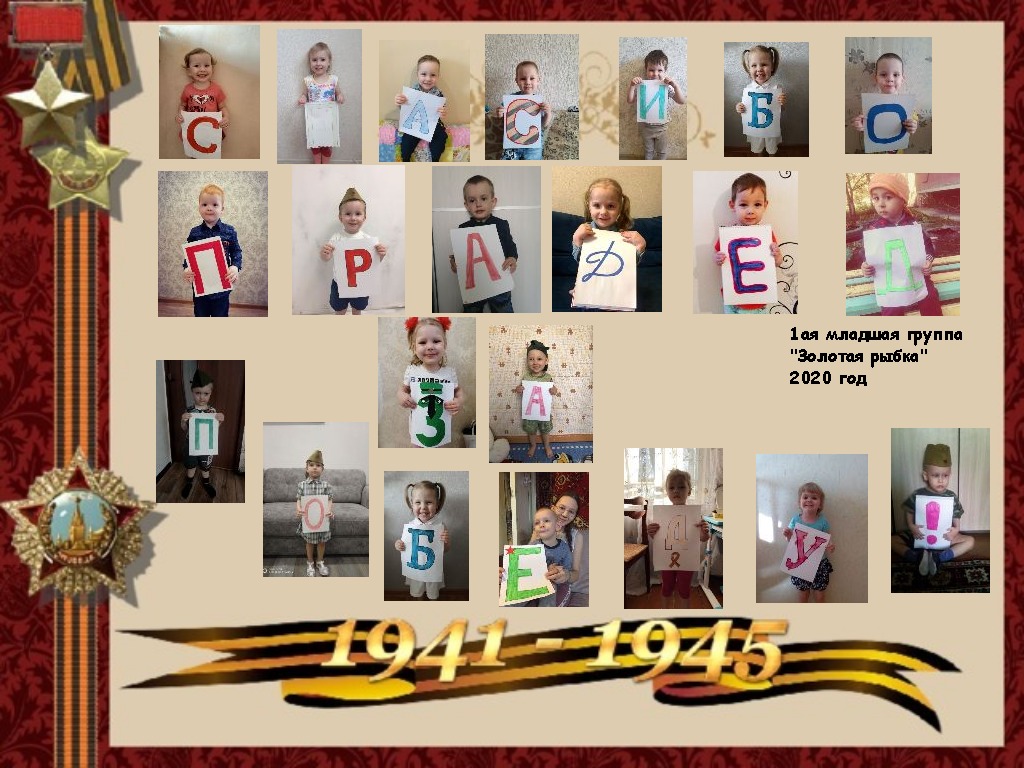 